Debreceni EgyetemGazdaságtudományi Kar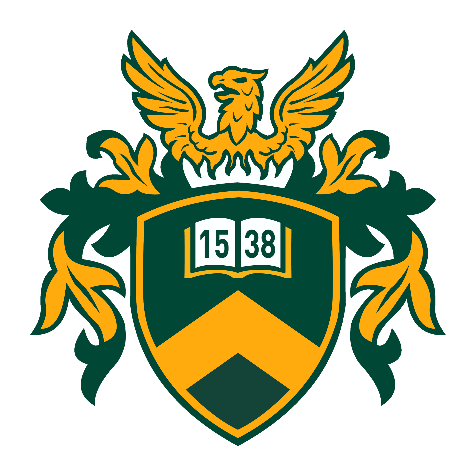 „Jövő tudósai konferencián” c.KIEGÉSZÍTŐ-ÖSZTÖNDÍJ PÁLYÁZATI FELHÍVÁS’A jövő tudósai’ pályázati program ösztöndíjasai számáraDebrecen20191. A kiegészítő-ösztöndíj illeszkedése az EFOP-3.6.1-16-2016-00022 „Debrecen Venture Catapult program” című projekthezA Debreceni Egyetem célkitűzése a harmadik generációs egyetemekhez kapcsolódó funkciók, feladatok megerősítése a kutatói bázis, a térségi szereplőkkel való együttműködés, valamint az intézmény nemzetközi és hazai kutatási és tudás-hasznosítási tevékenységének bővítése és színvonalnak javítása érdekében az Intézményfejlesztési Tervben (a továbbiakban: IFT) meghatározott fókusz-területeken. A Debreceni Egyetem célja továbbá ehhez kapcsolódóan az ipari hasznosulást elősegítő kutatási-oktatási feladatok erősítése. Fenti célok eléréséhez járul hozzá az EFOP-3.6.1-16-2016-00022 „Debrecen Venture Catapult program” című projekt is, többek közt a kutatói utánpótlás fejlesztését célzó ösztöndíjprogramokon keresztül. A projekt keretében olyan kutatói utánpótlás célzattal megvalósuló tevékenységekhez (például alapkutatás, alkalmazott alapkutatás) nyújtható ösztöndíj támogatás, amely egyúttal hozzájárul az alábbi felsorolásban szereplő eredmények valamelyikéhez:a projekt keretében vagy annak eredményeként létrejött magyar/idegen nyelvű tudományos publikáció;nemzetközi konferenciaelőadás;előadás ismeretterjesztő, kutatási eredményeket népszerűsítő rendezvényeken;társadalmi innováció, térségfejlesztés, intelligens város stratégiai területén vagy környezeti-társadalmi-gazdasági kihívásokkal kapcsolatban végzett kutatói tevékenység;kutatási témába beépített vállalati problémák.A fentiekkel összefüggésben a Debreceni Egyetem Gazdaságtudományi Kar (a továbbiakban: DE GTK) által elindított ösztöndíjprogram célja a kutatási kapacitások bővítése érdekében a tudományos és kutatói utánpótlás feltételrendszerének javítása és a tudományos produktivitás növelése. Ennek értelmében olyan pályázatok támogathatók, amelyek a meghatározott területen végzett kutatási tevékenységre és annak eredményeinek publikálására vonatkoznak.A projekt keretében született kutatási eredmények minél szélesebb körben való terjesztése, illetve a hallgatók, fiatal kutatók eredményeinek ismertetése és előrelépésének elősegítése érdekében jelen felhívással a DE GTK kiegészítő-ösztöndíjprogramot indít el konferenciákon való részvétel elősegítésére. 2. A kiegészítő-ösztöndíjra jogosultak köre A DE GTK kiegészítő-ösztöndíjprogramjának keretében a projekt célcsoportjához tartozók belföldi és külföldi konferenciákon való részvételre igényelhetnek támogatást. A kiegészítő-ösztöndíjprogram célcsoportjába tartoznak ’A jövő tudósai’ pályázati felhívásban már ösztöndíj megállapodással rendelkező alap- vagy mesterképzéseiben részt vevő egyetemi hallgatók, a doktori képzésében részt vevő PhD hallgatók (doktoranduszok) és a DE GTK-hoz kötődő doktorjelöltek, valamint a DE GTK-val munkaviszonyban álló fiatal kutatónak minősülő posztdoktorok. Kiegészítő támogatást tehát csak azok az Ösztöndíjasok kérvényezhetnek, akik ’A jövő tudósai’ ösztöndíjprogramban már ösztöndíjszerződéssel vagy posztdoktorok esetében keresetkiegészítéssel rendelkeznek a projektben vállalt kutatási feladatok elvégzésére. Nem részesülhet ösztöndíjban az a Pályázó,akiről hitelt érdemlően bebizonyosodik, hogy a pályázat benyújtásakor a támogatási döntés tartalmát érdemben befolyásoló, valótlan, hamis vagy megtévesztő adatot szolgáltatott, vagy ilyen nyilatkozatot tett,aki a pályázati felhívásban rögzített ösztöndíjas időszak alatt Új Nemzeti Kiválóság Programban, illetve Campus Mundi programban vesz részt,aki ugyanazon, vagy nem egyértelműen lehatárolható és elkülöníthető (kutatási és publikációs) tevékenységre más forrásból nyújtott ösztöndíj támogatásban részesül, illetve korábban már részesült.3. A kiegészítő-ösztöndíj célja„A jövő tudósai” c. pályázati programban támogatásban részesített személyek vehetnek részt a konferencián való részvételt elősegítő ösztöndíjra irányuló kiírásban kiegészítő támogatás elnyerése érdekében. A kiegészítő-ösztöndíj az alábbiak fedezetét szolgálja: a konferenciák regisztrációs díja, a konferenciára való utazási és a kiküldetés alatti szállás költség, továbbá (kizárólag posztdoktorok esetében) napidíj. A kiegészítő támogatás az ösztöndíjasok kutatási eredményeinek disszeminálását szolgálja, azaz a kutatási eredmények bemutatása céljából vehető igénybe. A kapcsolatfelvételt és a kutatási témában való általános tájékozódást elősegítő eseményeken való részvétel nem támogatható. 4. A kiegészítő-ösztöndíj összege és formájaA pályázati dokumentumban be szükséges mutatni a kiküldetéshez kapcsolódó becsült költségeket. A regisztrációs díjon felül a támogatás összege nem haladhatja meg kiküldetésenként az alábbi táblázatban meghatározott összegeket:Az egyes költségkategóriák becslése esetében az alábbi szabályok figyelembevétele szükséges:utazási költség esetében a pályázat benyújtásának napján elérhető legkedvezőbb árajánlat (személyvonat esetében 2. osztályon; repülőgép esetén turista osztályon, legfeljebb egy darab 20 kg csomag feladása mellett vagy felvitt csomag választásával)szállás legfeljebb 4 csillagos szállodában reggelivel értendő és mértéke nem haladhatja meg Magyarországon 15 ezer forint/éj, külföldön legfeljebb 150 EUR/éj   regisztrációs díj esetében legfeljebb az „early bird” regisztrációs díj összege (függetlenül attól, hogy ezen az áron történt-e a regisztráció vagy sem) a konferencia időpontja nem későbbi, mint a Jövő tudósai ösztöndíj megállapodás lezárását követő 180. nap. A fenti táblázat a különböző kategóriákban maximálisan igényelhető kereteket rögzíti, habár az Ösztöndíj Bizottság ettől alacsonyabb összeg megítéléséről is dönthet szakmai és költséghatékonysági szempontok alapján (pl. konferencia elismertsége, érdemi részvétel napjainak száma, early bird regisztráció mértéke, stb.).  A konferencia részvételhez kapcsolódóan a Projektből további pénzügyi támogatás nem igényelhető. A jövő tudósai ösztöndíjprogramban támogatott alap- és mesterképzéseiben részt vevő egyetemi hallgatók (1-es célcsoport), PhD hallgatók (2-es célcsoport) és doktorjelöltek (3-as célcsoport) részére a megítélt támogatás kiegészítő-ösztöndíj formájában kerül folyósításra, nem meghaladva a Campus Mundi-ban alkalmazott díjakat, míg posztdoktor fiatal kutatók esetében (3-as célcsoport) a támogatás a megpályázott konferencián való részvétel költségeinek finanszírozását jelenti az egyetem utazásszervező szolgáltatásán keresztül. 5. A kiegészítő-ösztöndíj igénylésének határideje A kiegészítő támogatás igénylésének benyújtása hallgatók esetében legalább másfél, posztdoktorok esetében legalább három hónappal meg kell, hogy előzze a kiválasztott konferencia megrendezésének időpontját.  A megpályázott konferencia megvalósulásának ideje az legkésőbb az ösztöndíjas időszak után 6 hónapig meg kell, hogy valósuljon. 6. A pályázat irányítója és lebonyolítóiA kiegészítő-ösztöndíjpályázat szakmai irányítója és lebonyolítója a Debreceni Egyetem Gazdaságtudományi Kara.A benyújtott pályázatokat a DE GTK Ösztöndíj Bizottsága jogosultsági és szakmai szempontból értékeli. A pályázatok értékelése a benyújtás sorrendjében, folyamatosan történik. Az ösztöndíj odaítéléséről az Ösztöndíj Bizottság javaslata alapján az Alprojekt vezető dönt, legkésőbb a pályázatok benyújtásától számított egy hónapon belül. A támogatási döntés ellen jogorvoslatnak helye nincs.7. A kiegészítő-ösztöndíj igénylésének menete A kiegészítő támogatás az ösztöndíjas jogviszony időtartama alatt többször vehető igénybe, de mértéke a teljes projektidőszak alatt nem haladhatja meg az 500.000 forintot. A posztdoktorok a megítélt támogatás mértékéig vehetik igénybe a központi egyetemi utazásszervezés által kiajánlott szolgáltatásokat. Amennyiben a kiküldetés utazásszervező által megállapított/kiajánlott összköltsége meghaladja a támogatás mértékét, akkor az Ösztöndíjas határozza meg, hogy mely utazási szolgáltatást (napidíj, transzfer, szállás, stb.) nem veszi igénybe a központi utazásszervezésen keresztül. A megítélt támogatáson felül - a kiküldetéshez kapcsolódóan - felmerülő költségeket az Ösztöndíjasnak önerőből szükséges fedeznie.A kiegészítő-ösztöndíj a 8_melleklet_Kiküldetési_kérelem_konferenciarészvétel.doc adatlap kitöltésével igényelhető meg. Az adatlap letölthető a DE GTK honlapjáról (https://econ.unideb.hu/hu/jovo-tudosai-fiatal-kutatoi-osztondij) 8. számú mellékletként. A pályázatok benyújtására a kiegészítő-ösztöndíj pályázat felfüggesztéséig folyamatosan van lehetőség. 8. A pályázatok benyújtásának módja és helyeA kiegészítő-ösztöndíj igénylésének kitöltött adatlapját (8. számú melléklet) a DE GTK dékánjának címezve kell személyesen benyújtani zárt borítékban a Kar Dékáni Hivatalában (Debreceni Egyetem Gazdaságtudományi Kar Dékáni Hivatal, 4032 Debrecen, Böszörményi út 138. Magház épület 2. emelet), az alábbiak szerint: a borítékon feltüntetve a Pályázati felhívás címét (Kiegészítő-ösztöndíj pályázati felhívás ’A jövő tudósai’ pályázati program ösztöndíjasai számára.),papír alapon, 1 példányban, aláírva a 8. számú mellékletet.9. Az ösztöndíj finanszírozásának módja9.1. Hallgatói vagy doktorjelölti viszony eseténPozitív döntés esetén az Ösztöndíjas egyszeri kiegészítő-ösztöndíjban részesül, annak felhasználásáról pénzügyi elszámolást nem kell benyújtania.A kiegészítő-ösztöndíjak utalása az Ösztöndíjas pályázatában megjelölt bankszámlájára történik, ennek folyósításáról a DE GTK gondoskodik.A személyi jövedelemadóról szóló 1995. évi CXVII. törvénynek az adómentes bevételekről rendelkező 1. számú melléklet 3.2.6. pontja szerint a kifizetett ösztöndíj adómentes.9.2. Munkaviszonyban álló posztdoktor esetében Pozitív döntés esetén a DE GTK-val munkaviszonyban álló posztdoktor fiatal kutatók esetében a támogatás a megpályázott konferencián való részvétel költségeinek finanszírozását jelenti az egyetem utazásszervező szolgáltatásán keresztül.10. Az ösztöndíj felhasználásaA kiegészítő-ösztöndíj teljes összege, pénzügyi elszámolási kötelezettség terhe nélkül felhasználható.A kiküldetésről azonban szakmai beszámoló elkészítése szükséges, mely tartalmazza a kiküldetés keretében bemutatott előadást, posztert, annak fogadtatását, illetve az egyéb elért szakmai eredményeket (potenciális kapcsolatok kezdeményezését, stb.) és azon ismeretek, tapasztalatok, előadások összegzését, melyek hozzájárulnak a GTK oktatási-kutatási tevékenységeihez.11. Az Ösztöndíjas döntést követő kiértesítéseAz Ösztöndíjasokat legkésőbb a támogatási igény benyújtását követő egy hónapon belül a DE GTK elektronikus úton (az Ösztöndíjas által megadott kapcsolattartási e-mail címén) értesíti a döntés eredményéről. A döntés ellen jogorvoslatnak helye nincs.12. SzerződéskötésA támogatott Ösztöndíjas jogállásától függően ösztöndíjban vagy utazási támogatásban részesül. Az Ösztöndíj megállapodást, amely alapján az ösztöndíj folyósításra kerül, a DE GTK készíti elő és köti meg a nyertes Pályázóval (Ösztöndíjas). Az utazási határozat előkészítése a szokásos egyetemi eljárásrend alapján a posztdoktor feladata az Ösztöndíj Bizottság döntését követően, ennek alapján kerül az utazás megszervezésre.A DE GTK az Ösztöndíjassal Ösztöndíjszerződést köt, melyben rögzítik az ösztöndíj folyósításának feltételeit és szabályait.Érvényét veszti a Támogatói döntés, ha az ösztöndíjas jogviszony alapjául szolgáló támogatói döntés meghozatalától számított 30 napon belül az ösztöndíjas mulasztásából, vagy neki felróható egyéb okból az Ösztöndíjszerződés nem jön létre.13. Az ösztöndíj lemondása, szüneteltetése, az ösztöndíjas jogviszony megszűnéseAz ösztöndíj lemondása: az Ösztöndíjas az elnyert ösztöndíjról bármikor lemondhat az addig kiutalt ösztöndíj visszafizetési kötelezettségének terhe mellett. A visszafizetési kötelezettség alól csak rendkívüli (vis major) esetben mentesülhet az Ösztöndíjas. A lemondást a DE GTK dékánjához címzett, az indoklást is tartalmazó levélben kell kérelmezni. Az Alprojekt vezető dönt a kérelem megalapozottságáról és a visszafizetési kötelezettség mértékéről (teljes vagy részbeni).Az ösztöndíj szüneteltetése: méltánylást igénylő esetekben, így különösen gyermekszületés, betegség vagy külföldi tanulmányok folytatása miatt az Ösztöndíjas kérelmezheti az ösztöndíj utalásának felfüggesztését. A felfüggesztést a DE GTK dékánjához címzett, az indoklást is tartalmazó levélben kell kérelmezni. Az Alprojekt vezető dönt a kérelem megalapozottságáról és elfogadásáról vagy visszautasításáról.Az ösztöndíjas jogviszony megszűnése: amennyiben az ösztöndíjas már nem felel meg a pályázati feltételeknek, az Ösztöndíj Bizottság véleménye alapján az Alprojekt vezető jogosult az elnyert ösztöndíj visszavonására. Ebben az esetben az Ösztöndíjas az addig kiutalt ösztöndíj visszafizetési (teljes vagy részbeni) kötelezettsége terheli. A visszavonás alapjául szolgáló indokok lehetnek – többek között – az ösztöndíjban részesülő hallgató hallgatói jogviszonyának megszűnése vagy az ösztöndíjban részesülő hallgató által a 21. pont szerint a kutatási tervben vállalt kutatómunka előrehaladásának dokumentálására készített teljesítésigazolások, szakmai beszámolók témavezetői ellenjegyzésének megtagadása vagy azoknak az Ösztöndíj Bizottság által történő el nem fogadása.14. NyilvánosságAz Ösztöndíjas a megvalósult program, projekt tevékenységei során, kommunikációjában, kapcsolódó közleményeiben, kiadványaiban vállalja, hogy köszönetnyilvánítást jelenít meg. Publikációként kizárólag a projektben támogatásban vagy szolgáltatásban részesített hallgató, oktató, kutató közleménye számolható el. A közleményben a támogatás tényét (a projekt száma és neve) fel kell tüntetni. A publikáció nyelvétől függően a köszönetnyilvánítás szövege magyar nyelven:„A publikáció/prezentáció/poszter elkészítését az EFOP-3.6.1-16-2016-00022 számú, Debrecen Venture Catapult Program című projekt támogatta. A projekt az Európai Unió támogatásával, az Európai Szociális Alap társfinanszírozásával valósult meg.”angol nyelven:„The work/publication is supported by the Debrecen Venture Catapult Program, EFOP-3.6.1-16-2016-00022 project. The project is co-financed by the European Union and the European Social Fund.”Konferencia-előadás vállalása esetén az esemény elszámolásának feltétele: igazolás a konferencia-előadás megtartásáról (a konferencia szervezői által)a konferencián elhangzott előadás absztraktja és a konferencián elhangzó előadás diasorának elektronikus változata a kötelező tartalmi elemek megjelenítése mellett; a konferencia leírása (ismertetése)a konferencia helyszínén az előadóról készített fénykép Ezen dokumentumokat legkésőbb a hazaérkezést követő egy hónapon belül Tóth Eszternek (toth.eszter@econ.unideb.hu) kell elektronikusan és papíron egyaránt megküldeni, benyújtani. 15. Az ösztöndíj dokumentálásaA kiegészítő-ösztöndíj felhasználásáról az Ösztöndíjasnak pénzügyi elszámolást nem kell benyújtania. Ugyanakkor a kutatási tervben vállalt konferencia részvétel megvalósítása és a vállalt publikációs tevékenység előrehaladása ellenőrzésre kerül a szakmai beszámolók által.A szakmai beszámolókat a DE GTK dékánjának címezve, postai úton vagy személyesen kell benyújtani a DE GTK Dékáni Hivatalba. A beszámolók értékelését és minősítését a DE GTK Ösztöndíj Bizottsága végzi. Az elvégzett tevékenységek elfogadásáról vagy elutasításáról a DE GTK Ösztöndíj Bizottsága dönt. A döntéssel szemben jogorvoslatnak helye nincs.A DE GTK-val munkaviszonyban álló fiatal kutatónak minősülő posztdoktorok esetében a kiegészítő támogatásból finanszírozott tevékenységekre és azok elszámolására (regisztrációs díj fizetése, utazási szolgáltatások és szállás igénybe vétele) az Egyetem szokásos utazási eljárásrendje vonatkozik, kiegészítve a 14. pont (Nyilvánosság) alatt meghatározott, a konferencia elszámolhatóságához szükséges dokumentumokkal. 16. További információkDr. Popovics Péter, egyetemi adjunktuspopovics.peter@econ.unideb.huTóth Esztertoth.eszter@econ.unideb.hu17. Mellékletek8. sz. melléklet: Kiküldetési_kérelem_konferenciarészvételTámogatás céljaösszeg1.Magyarország 75.0002.Alacsonyabb megélhetési költségű európai országok:Bulgária, Csehország, Észtország, Horvátország, Lengyelország, Lettország, Litvánia, Macedónia, Románia, Szlovákia, Szlovénia, Törökország180.0003.Magasabb megélhetési költségű európai országok:Ausztria, Belgium, Ciprus, Dánia, Egyesült Királyság, Finnország, Franciaország, Görögország, Hollandia, Írország, Izland, Liechtenstein, Luxemburg, Málta, Németország, Norvégia, Olaszország, Portugália, Spanyolország, Svédország240.0004.Egyéb Európán kívüli országok350.000